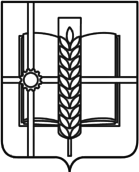 РОССИЙСКАЯ ФЕДЕРАЦИЯРОСТОВСКАЯ ОБЛАСТЬЗЕРНОГРАДСКИЙ  РАЙОНМУНИЦИПАЛЬНОЕ ОБРАЗОВАНИЕ«Зерноградское городское поселение»СОБРАНИЕ ДЕПУТАТОВ ЗЕРНОГРАДСКОГО ГОРОДСКОГО ПОСЕЛЕНИЯпятого созываР Е Ш Е Н И Е  № 99   	27.11.2023						              	г.Зерноград«О рассмотрении информации прокуратуры Зерноградского района от 10.11.2023 № 07-29-23  «О проблемных вопросах,  разрешение которых требует значительного финансирования и учета в решении о бюджете на 2024год и на плановый период 2025 и 2026 годов»»      В соответствии с федеральным законом от 17.01.1991 №2002                       «О прокуратуре Российской Федерации», ст. 76 Регламента Собрания депутатов Зерноградского городского поселения, информацией прокуратуры Зерноградского района от 10.11.2023 №07-29-23Собрание депутатов Зерноградского городского поселенияРЕШИЛО:         1.    Рассмотреть  информацию прокуратуры Зерноградского района от 10.11.2023 № 07-29-23.         2.     Сделать запрос в Администрацию Зерноградского городского поселения за поясняющими сведениями, изложенными в информации  прокуратуры Зерноградского района.3. Опубликовать настоящее решение в печатном средстве массовой информации Зерноградского городского поселения «Зерноград официальный» и разместить на официальном сайте Администрации Зерноградского городского поселения в информационно-телекоммуникационной сети «Интернет».4. Решение вступает в силу со дня принятия.Председатель Собрания депутатов – глава   Зерноградского городского поселения.     Л.Н. Шаповалова